ЗPУЧЕБНОЕ ЗАДАНИЕРасчертите в тетради таблицу «Биотические межвидовые отношения».Прочитайте определения разных типов отношений и рассмотрите фотографии. Впишите в таблицу соответствующие обозначения.Название типа взаимоотношений Название типа взаимоотношений Литера фотографии№ определенияДругие примерыДругие примерыАменсализм  Аменсализм  Комменсализм Комменсализм Конкуренция Конкуренция Мутуализм Мутуализм Нейтрализм  Нейтрализм  Паразитизм Паразитизм Протокооперация Протокооперация ХищничествоХищничество№Определение типа взаимоотношенийОпределение типа взаимоотношенийОпределение типа взаимоотношенийОпределение типа взаимоотношений1- тип взаимоотношений, при котором каждый из двух видов не получает ни пользы ни вреда от другого.- тип взаимоотношений, при котором каждый из двух видов не получает ни пользы ни вреда от другого.- тип взаимоотношений, при котором каждый из двух видов не получает ни пользы ни вреда от другого.- тип взаимоотношений, при котором каждый из двух видов не получает ни пользы ни вреда от другого.2- тип взаимно полезных отношений между организмами не являющихся обязательными.- тип взаимно полезных отношений между организмами не являющихся обязательными.- тип взаимно полезных отношений между организмами не являющихся обязательными.- тип взаимно полезных отношений между организмами не являющихся обязательными.3- неразделимые взаимно полезные связи двух видов, предполагающие обязательное, тесное сожительство организмов.- неразделимые взаимно полезные связи двух видов, предполагающие обязательное, тесное сожительство организмов.- неразделимые взаимно полезные связи двух видов, предполагающие обязательное, тесное сожительство организмов.- неразделимые взаимно полезные связи двух видов, предполагающие обязательное, тесное сожительство организмов.4- тип полезно-нейтральных отношений, при которых один вид получает пользу, не принося ни вреда не пользы другому.- тип полезно-нейтральных отношений, при которых один вид получает пользу, не принося ни вреда не пользы другому.- тип полезно-нейтральных отношений, при которых один вид получает пользу, не принося ни вреда не пользы другому.- тип полезно-нейтральных отношений, при которых один вид получает пользу, не принося ни вреда не пользы другому.5- тип полезно-вредных отношений, при которых  один из организмов поедает другой.- тип полезно-вредных отношений, при которых  один из организмов поедает другой.- тип полезно-вредных отношений, при которых  один из организмов поедает другой.- тип полезно-вредных отношений, при которых  один из организмов поедает другой.6- тип полезно-вредных отношений, при которых один организм живет за счет другого, принося ему вред.- тип полезно-вредных отношений, при которых один организм живет за счет другого, принося ему вред.- тип полезно-вредных отношений, при которых один организм живет за счет другого, принося ему вред.- тип полезно-вредных отношений, при которых один организм живет за счет другого, принося ему вред.7- тип взаимно вредных отношений, при которых каждый вид получает вред от сожительства с другим.- тип взаимно вредных отношений, при которых каждый вид получает вред от сожительства с другим.- тип взаимно вредных отношений, при которых каждый вид получает вред от сожительства с другим.- тип взаимно вредных отношений, при которых каждый вид получает вред от сожительства с другим.8- тип вредно-нейтральных отношений при которых угнетается один из организмов, другой при этом не получает ни вреда, ни пользы.- тип вредно-нейтральных отношений при которых угнетается один из организмов, другой при этом не получает ни вреда, ни пользы.- тип вредно-нейтральных отношений при которых угнетается один из организмов, другой при этом не получает ни вреда, ни пользы.- тип вредно-нейтральных отношений при которых угнетается один из организмов, другой при этом не получает ни вреда, ни пользы.А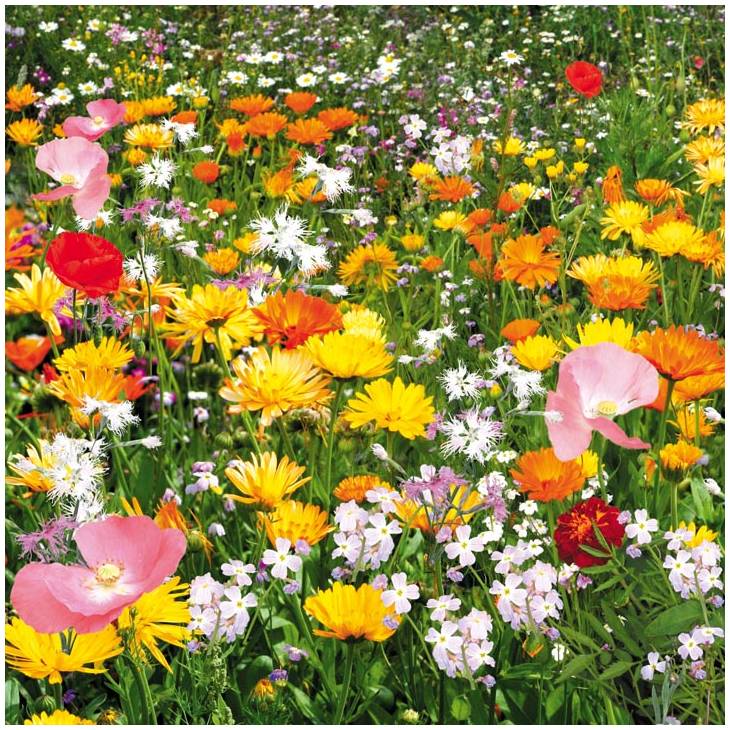 ААААБ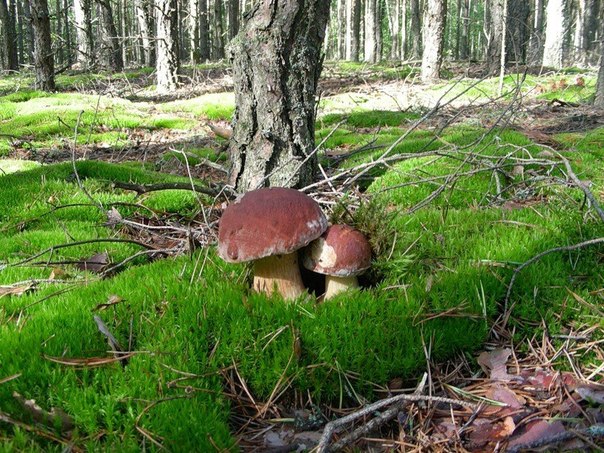 ББББВ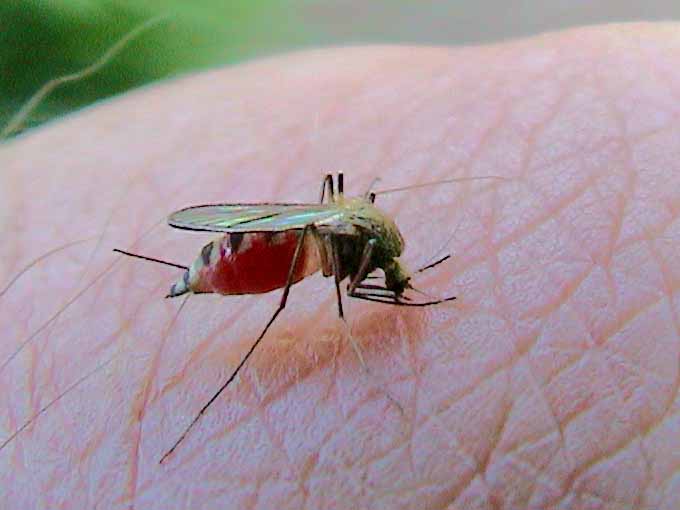 ВВВВГГГГГДДДДДЕЕЕЕЕЖЖЖЖЖЗЗЗЗЗ